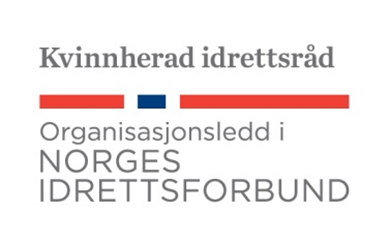 Årsmelding 2017 – styret sitt framlegg til årsmøtetÅrsmøte vart halde 14. mai 2018 på rådhuset i Rosendal.Styret denne perioden har vore:Hilde Enstad (leiar), IL TRIORichard Erlandsen (nestleiar), Halsnøy ILGunnar Våge (kasserar), Rosendal TLAnna Prestnes, Kvinnherad HandballklubbAgust Magnusson, IL TrioTronn Urdshals, Kvinnherad BadmintonklubbChristin Sund, IL TrioInga Aarseth, BIL PalfingerVararepresentantar Gro Rusten Saghaug, IL Ternen, Einar Oppedal, og Nina Klette Leganger, BIL PalfingerRevisorarWilly Kalsås Anne Grete Sundal.Styret har hatt fem møte i perioden. Det har vore arbeidd med kontakt mellom idretten og kommunen. Drifta vert finansiert med ca. ein halvdel kontingent frå medlemslaga og ca. ein halvdel kommunalt tilskot.Samarbeid med idrettslagaHeimeside for idrettsrådet, eige Facebook-side og e-post vert nytta til å formidla informasjon til medlemene.Idrettsrådet administrerer fortsatt ordninga med medaljar til kvinnheradmeisterskap i idrett, ein opplever at idrettslaga synes det er ei fin og ryddig ordning.Lokalidretten og kommunenIdrettsrådet har gjennomført det årlege samarbeidsmøtet med kommunen og behandla framlegg til plan for tildeling av spelemidlar og kommunale investeringsmidlar til prosjekt i Kvinnherad. Rådet samarbeider med kommunen om idrettsstipend for Kvinnherad, og i 2017 var det Kvinnherad Handballklubb som einaste søkar som fekk tildelt breiddestipendet på kr 50 000,- .Det står framleis att arbeid med elitestipendet før det kan realiserast.Styret har ein intensjon om å halde møter ute hos lokallaga i framtida.Styret i idrettsrådet har vore representert i prosjektgruppa for ny fleirbrukshall på Husnes med nestleiar Richard Erlandsen.Organisasjonsledd i NIFIdrettsrådet har i 2017 fordelt kr   936 811,-  av lokale aktivitetsmidlar til medlemene. Dette er spelemidlar øyremerkt aktivitetar for barn og ungdom i alderen 6 – 19 år. Midlane vart fordelt etter kriterium fastsett av årsmøtet.Alle idrettslag med namngitt ressurskontakt fekk eit grunnbeløp og kr. 50.000,- vart delt ut til barne- og ungdomstiltak gjennom breiddestipendet. Dei resterande midlane vart fordelt med vekttal 2 for ungdom (13-19 år) og vekttal 1 for barn (6-12 år). Grunnlag for utrekninga var aktivitetstal frå idrettsregistreringa slik dei låg føre i KlubbAdmin.Tronn Urdshals representerte Kvinnherad Idrettsråd på idrettsrådskonferansen hausten 2017 arrangert av Hordaland idrettskrins.SamfunnsoppdragKontakta med kommunen om korleis barn og ungdom frå låginntektsfamiliar kan ta del i idretten sine aktivitetar vart vidareført i 2017. Kvinnherad Idrettsråd har og teke initiativ til å bli ein del av kommunen sitt «fattigdomsprosjekt» og har hatt møte med prosjektkoordinator Lene Gjuvsland og tilsett i prosjektet Kent Are Kjørsvik Petterson. Det er søkt og gitt økonomisk støtte til dette frå Barne- og likestillingsdepartementet.Idrettsrådet har oppmoda medlemslaga til å peike ut ressurskontaktar. Dette er ein person som skal vere idrettslaget sin kontaktperson og koordinator for barn og ungdom med lita betalingsevne, med flyktningebakgrunn, minoritetsbakgrunn eller andre særskilde utfordringar. Ressurskontakten vil vere kontaktledd mellom idrettslaget og andre aktørar som arbeider med integrering og barnefattigdom. Kommunen skal opprette eit felles forum for alle ressurskontaktane der dei pliktar å delta. Til no har 15 klubbar utnemnd ressurskontaktar.Styret i Kvinnherad idrettsråd 07.05.2018,Hilde Enstad
styreleiarRichard Erlandsen
nestleiarGunnar VågeAnna PrestnesAgust MagnussonTronn UrdshalsChistin SundInga Aarseth